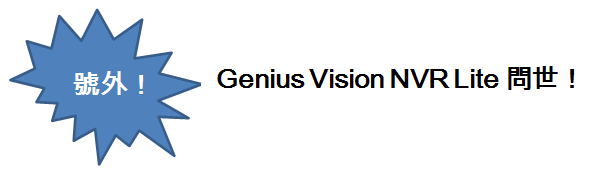 Subject: Genius Vision NVR Lite版問世！本 NVR 監視錄影軟體的特色與優點如下：[若無法看到圖片請按此連結]產品功能介紹影片請按此，規格型錄及試用版請按此下載，使用說明文件等請參官網。價格的部分請洽業務部： partners@geniusvision.net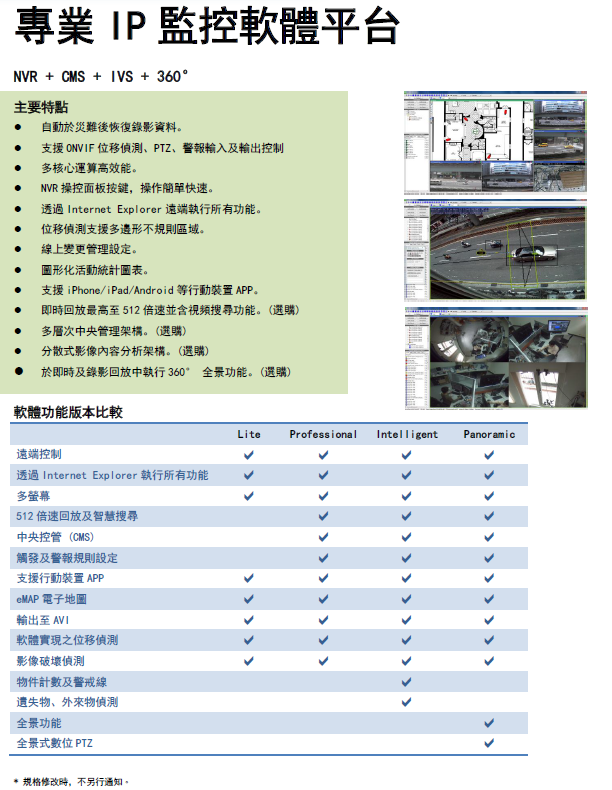 特色優點安裝簡易、高貴不貴免輸入IP，一般使用者亦可輕鬆安裝，依出貨數量收費穩定的錄影核心大幅改善主機因不穩而報修，節省成本， 並塑造可靠的專業形象免費 ONVIF 驗證優異的相容性，功能強大，支援位移偵測、警報控制及PTZ功能雲端上傳 Logo可依據需求自行客製 Logo (不含行動裝置APP)、型號及介紹網頁未來擴充性未來可付費升級 Genius Vision 專業版 NVR/CMS/IVS/360° 全功能 IP 監視錄影管理軟體，以達到大型系統集中監看目的行動裝置監看 APP可搭配 GV 版或中性 iOS、 Android 行動裝置APP監看